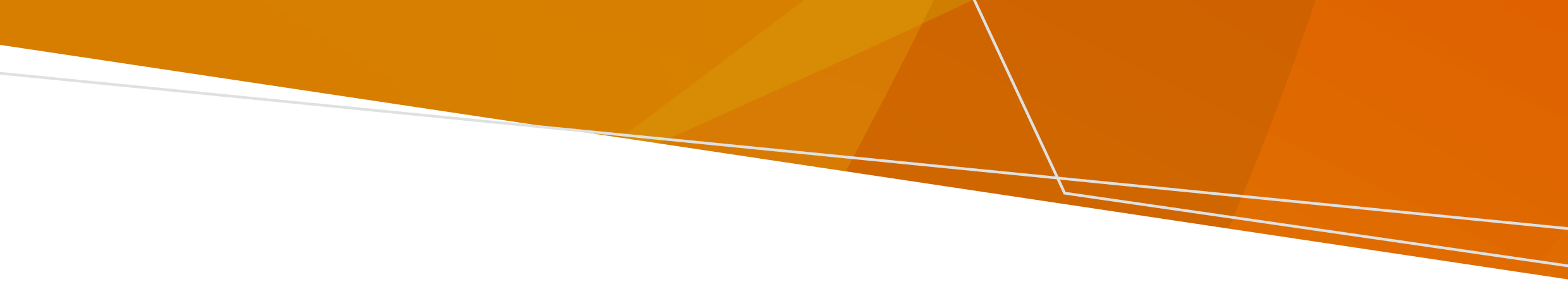 洪水过后返回家中时，请阅读此信息以保护您和您的家人免受可能的伤害或疾病。如何安全返家切勿在洪水中行走、游泳或开车，即使是浅水也不要这么做。确保儿童和宠物远离洪水，直到可以安全返回。皮肤接触洪水和泥浆可能会导致疾病和感染。避免接触洪水，并经常用肥皂洗手。清理时穿戴防水靴和橡胶或皮手套。覆盖住任何可能与洪水接触的伤口或疮口。如果您受伤或被割伤，请清洁伤口并立即联系您的医生。在进入房屋之前留意以下情况：洪水可能会导致污水进入您的家中燃气或电力供给可能会遭到损坏房屋结构可能遭到损坏蛇和其他动物可能会躲避在您的房屋、棚屋或花园中。倒掉您院子里容器中的死水，因为这些死水会滋生蚊子如果您的房屋内有霉菌，则必须在搬回家之前把霉菌清除干净。如果断电，请检查冰箱中的食物或药品。您可能需要将它们扔掉。不要在室内使用便携式发电机，因为它们会产生一氧化碳，可能会导致重病。洪水可能会污染您的饮用水。请与您的供水机构确认您的自来水可以安全饮用。如果您家未接通自来水，并且认为您的私人供水受到洪水影响，请联系当地市政府。不要在水道、海滩或游泳池游泳，因为它们可能受到污染。洪水可能会使房屋的某些部分（例如管道、水泥板或瓷砖）发生移位。如果您发现石棉，请不要触碰石棉并联系您当地的市政府。如果您的废水系统受到影响，请减少用水量并联系管道工。请照顾好自己经历许多情绪是很正常的，花点时间照顾好自己，并向您亲友寻求支持。如果您感到不知所措，可以致电 1300 375 330 联系心理健康和福祉中心（Mental Health and Wellbeing Hubs）以获得免费支持。如果您担心自己的健康，请咨询您的全科医生。紧急情况请拨打 000 。如果您无法打电话，则应前往最近的医院。如果您或您认识的人处于危机之中，请拨打 13 11 14 联系生命热线（Lifeline）或拨打 1300 224 636 联系抑郁症协会（Beyond Blue）。获取经济援助如果您的房屋受到洪水影响，您可能有资格获得一次性紧急情况补助金。如需获取更多信息，请访问：https://emergencypayments.dffh.vic.gov.au如果您因为房屋受损而无法居住在您的家中，或者超过 7 天无法进入您的家，您可能可以获得重建援助金（Re-establishment Assistance）。如需获取更多信息，请访问：https://services.dffh.vic.gov.au/personal-hardship-assistance-program因重大灾难而失去收入的员工和个体经营者可以领取灾难恢复津贴（Disaster Recovery Allowance）。灾难发生后，您可以获得最多 13 周的补助金。请访问https://www.servicesaustralia.gov.au/natural-disaster-events?context=60042了解更多信息。如果您受到严重伤害或您的房屋因洪水而严重受损，您可能有资格获得澳大利亚政府的灾难恢复补助金（Disaster Recovery Payment）。成人可获得 1000 澳元，儿童可获得 400 澳元。请访问https://www.servicesaustralia.gov.au/victorian-floods-october-2022-australian-government-disaster-recovery-payment了解更多信息。拨打洪水恢复热线 1800 560 760 寻求临时住宿援助和其他支持。如果您需要保险方面的帮助，请拨打澳大利亚保险委员会（Insurance Council Australia）的灾难热线 1800 734 621。如需本出版物的无障碍版本，请发送电子邮件至pph.communications@health.vic.gov.au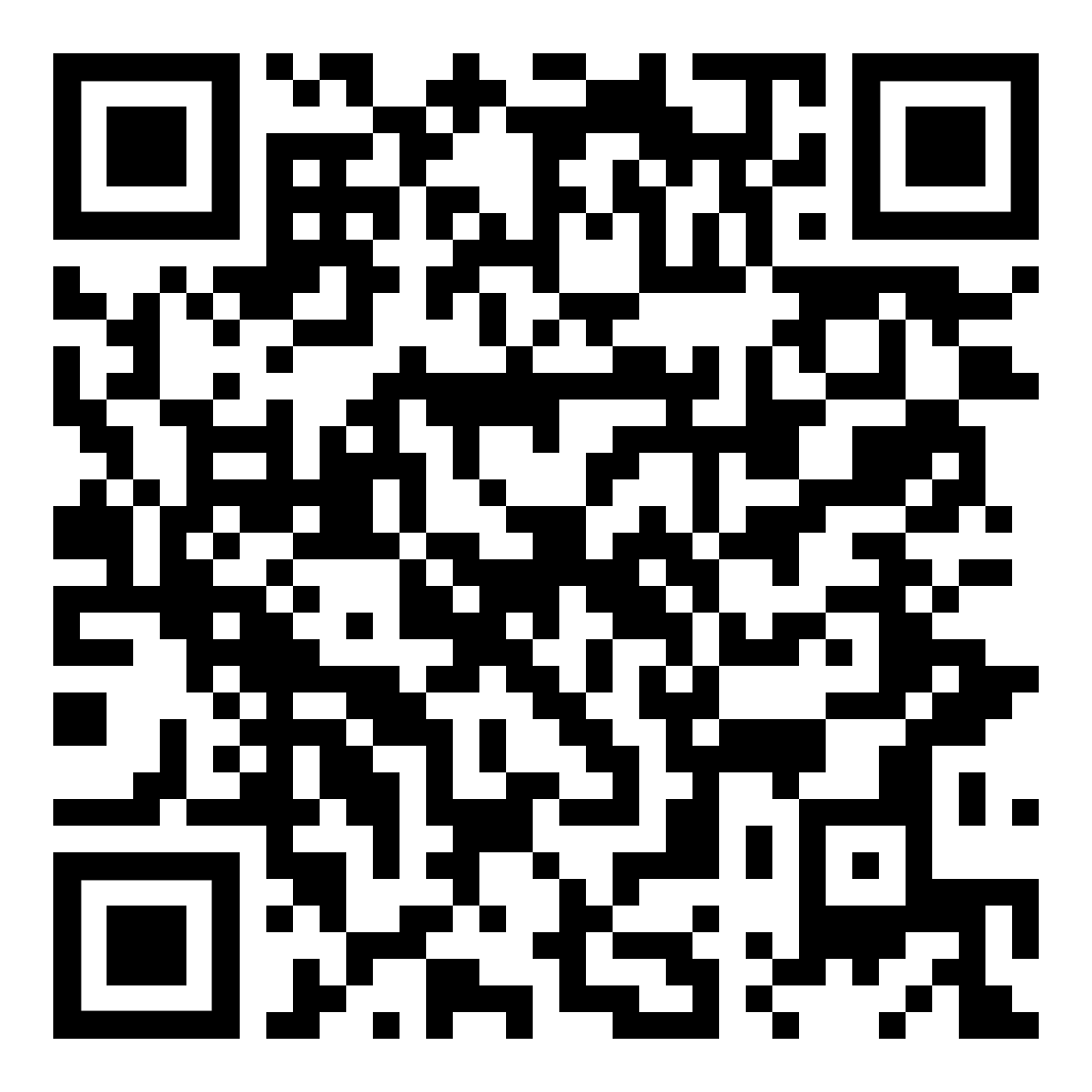 洪水过后返家洪水过后如何保障安全的相关信息Chinese (Simplified) | 简体中文OFFICIAL